14.12.2019 в МАОУ СОШ № 42 прошла игра-кругосветка «Тайны тела человека» для обучающихся 8 классов. В игре приняли участие 12 команд: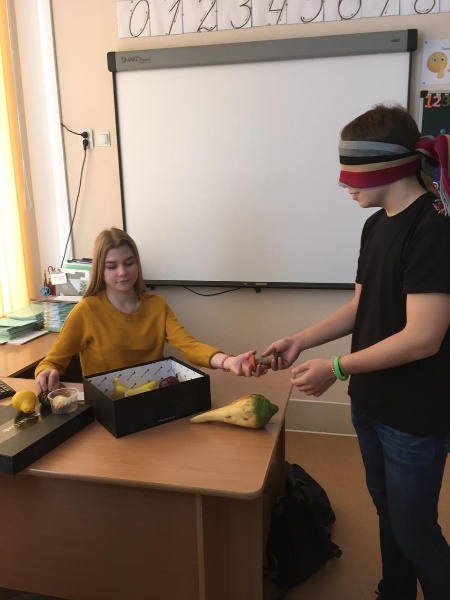 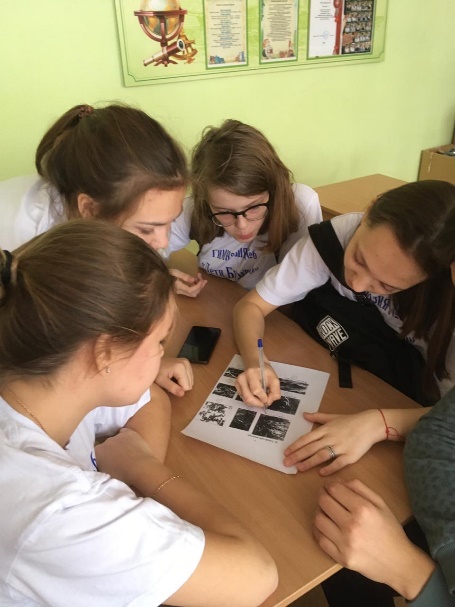 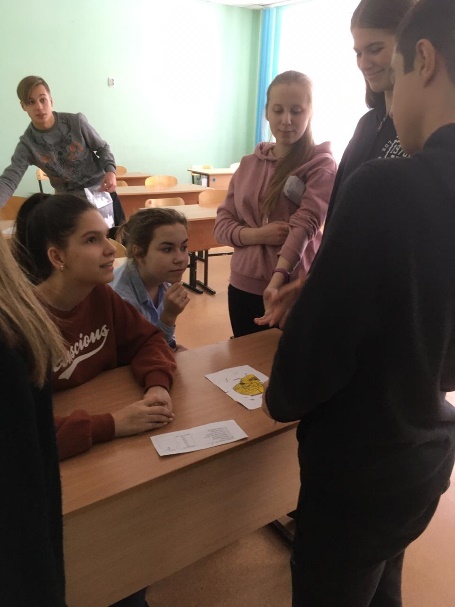 №ООУКоличество балловМАОУ Гуманитарный лицей71МАОУ СОШ № 5068МАОУ СОШ № 4268МАОУ СОШ № 1257МАОУ гимназия № 657МАОУ СОШ № 3053МАОУ лицей № 5152МАОУ СОШ № 5351МАОУ СОШ № 5848МАОУ гимназия № 55 им. Е.Г. Вёрсткиной48МАОУ СОШ № 3547МАОУ СОШ № 5 им. А.К. Ерохина47